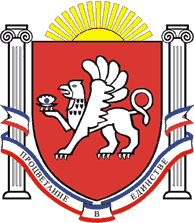 РЕСПУБЛИКА    КРЫМРАЗДОЛЬНЕНСКИЙ  РАЙОНАДМИНИСТРАЦИЯ   ЗИМИНСКОГО  СЕЛЬСКОГО ПОСЕЛЕНИЯПОСТАНОВЛЕНИЕ № 84от  18 июня   2021 г.                        с. Зимино  Об организации и принятии мер по оповещению населения и подразделений   Государственной противопожарной службы о пожаре 	В соответствии с Федеральным законом № 131-ФЗ от 06.10.2003 г. «Об общих принципах организацииместного самоуправления в Российской Федерации», Законом Республики Крым от 21.08.2014 № 54-ЗРК «Об основах местного самоуправления в Республике Крым», руководствуясь Уставом муниципального образования Зиминское сельское поселение Раздольненского района,в соответствии со статьей 19 Федерального закона от 21.12.1994 № 69-ФЗ «О пожарной безопасности» в целях совершенствования порядка оповещения и информирования населения и подразделений Государственной противопожарной службы о пожарах, Администрация Зиминского сельского поселенияПОСТАНОВЛЯЕТ:Утвердить прилагаемый Порядок оповещения и информирования населения и подразделений Государственной противопожарной службы о пожарах на территории Зиминского  сельского поселения (Прилагается). 2.  Обнародовать настоящее постановление на информационных стендах населенных пунктов Зиминского сельского поселения и на официальном сайте Администрации Зиминского сельского поселения в сети Интернет (http://зиминское-сп.рф/).3. Настоящее постановление вступает в силу с момента официального обнародования.4. Контроль за исполнением настоящего постановления оставляю за собой. Председатель Зиминского сельского совета- глава АдминистрацииЗиминского сельского поселения                                                               С.В.Канцелярук                                                               Порядоксвоевременного оповещения и информирования населения и подразделений Государственной противопожарной службы о пожарах на территории Зиминского сельского поселения (далее – Порядок)1. Настоящий Порядок определяет организацию и механизмы реализации мероприятий по оповещению и информированию населения и подразделений Государственной противопожарной службы (далее – ГПС) при возникновении пожаров.Организация оповещения является одним из важнейших мероприятий, обеспечивающих доведение до организаций и населения сигналов и информации о пожаре с целью сохранения жизни и здоровья населения.Оповещение организуется на основе использования ресурса и технических средств оповещения и связи поселения. Оповещение подразделений государственной противопожарной службы о пожаре осуществляется по средствам телефонной связи с городского телефона – «01», с мобильного телефона «101» либо «112», а также через Единую дежурно-диспетчерскую службу.2. Основными задачами оповещения являются:  2.1. обеспечение своевременного доведения до организаций и населения, которым угрожает опасность, сигналов и информации о пожаре;2.2. информирование сил ГПС о возникновении пожара;  2.3. предоставление населению информации по порядку эвакуации в конкретной пожароопасной ситуации.3. Сигналы оповещения. Порядок оповещения и информирования населения.Сигнал оповещения - это условный сигнал, передаваемый в системе оповещения, являющийся командой для проведения определенных мероприятий Администрацией Зиминского сельского поселения (далее – Администрация поселения), руководителями предприятий, учреждений и организаций, а также населением.Основным способом оповещения населения об опасностях, возникающих при пожарах, считается передача речевой информации с использованием мобильной связи, передвижных звуковых устройств (мегафонов).Предупреждение организаций и населения о непосредственной угрозе пожаров, о принятии своевременных мер защиты проводит Администрация поселения на основании информации, полученной от лиц, обнаруживших пожар.Оповещение о начале эвакуации населения организуется по месту нахождения в кратчайшие сроки.4. Участие населения в оповещении при обнаружении пожара.В соответствии с Правилами противопожарного режима в Российской Федерации, каждый гражданин при обнаружении пожара или признаков горения (задымление, запах гари, повышение температуры и т.п.) обязан:4.1. организовать оповещение об этом всех находящихся рядом с ним людей, независимо от размеров и места пожара или загорания, равно как и при обнаружении хотя бы малейших признаков горения (дыма, запаха гари);4.2. немедленно вызвать подразделение государственной пожарной службы по телефонам «01», с мобильного «101» или «112», сделать сообщение в Единую дежурно-диспетчерскую службу по телефону 8978 90-112-01;4.3. известить о пожаре руководителя учреждения или заменяющего его работника;4.4. организовать встречу пожарных подразделений, принять меры по тушению пожара имеющимися средствами пожаротушения.